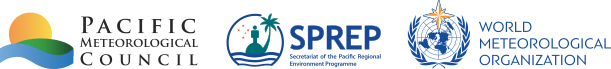 PIAWS PANEL MEETING(Apia, Samoa, 5 August 2019)DRAFT PROVISIONAL AGENDA(Updated: 3o July 2019)Agenda ItemTitle of discussions and presentationsObjective of agenda itemLead for agenda item1Welcome and introductionTo welcome participants and allow participants to introduce themselves.Chair and Secretariat2Overview and approval of meeting’s agendaTo provide an outline of the structure of, what are expected from, the meeting; to introduce the agenda. Chair and Secretariats3Deficiencies related to air navigationSIGMET including  common SIGMET collaboration platformVolcanic ashes including testing methodologyObservations/METAR To provide list of Pacific Island States’ deficiencies related to air navigation, and information on how address these deficiencies  Chair and Secretariat4Cost recovery for meteorological servicesTo provide information from on ICAO and WMO on cost recoveryMs Paula Acethope5Upcoming changes in Annex 3 including IWXXM formatMs Paula Acethope6SWIM conceptMs Paula Acethope7South-west Pacific conference on meteorology for aviationChair and Secretariat8PMC-5 working paper and presentation on aviation weather servicesTo review draft information paper, working paper, and power point presentationChair and Secretariat9Review of the PIWAS Panel Terms of ReferenceTo review and update Panel’s TORChair and Secretariat